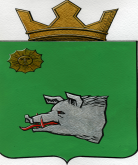 АДМИНИСТРАЦИЯ МАЙСКОГО СЕЛЬСКОГО ПОСЕЛЕНИЯКРАСНОКАМСКОГО МУНИЦИПАЛЬНОГО РАЙОНАПЕРМСКОГО КРАЯПОСТАНОВЛЕНИЕ        ____					                                                    проектО внесении изменений в пункт 1Положения о порядке проверки достоверностии полноты сведений, представляемыхгражданами, претендующими на замещениедолжностей муниципальной службы, и муниципальными служащимиадминистрации Майского сельского поселения, утвержденное постановлениемадминистрации Майского сельскогопоселения от 18.10.2011 № 395 В соответствии  с Указом Президента РФ от 23.06.2014 N 453 "О внесении изменений в некоторые акты Президента Российской Федерации по вопросам противодействия коррупции", а также рассмотрев протест прокурора г.Краснокамска от 25.08.14 № 2-15-800-14,  администрация Майского сельского поселенияПОСТАНОВЛЯЕТ:	1. Внести в пункт 1 Положения о порядке проверки достоверности и полноты сведений, представляемых гражданами, претендующими на замещение должностей муниципальной службы, и муниципальными служащими администрации Майского сельского поселения, утвержденное постановлением администрации Майского сельского поселения от 18.10.2011 № 395 следующее изменение:а) в подпункте "а":в абзаце первом слово "представляемых" заменить словом "представленных";в абзаце третьем слова "по состоянию на конец отчетного периода" заменить словами "за отчетный период и за два года, предшествующие отчетному периоду";б) в подпункте "б" слово "представляемых" заменить словом "представленных";в) подпункт "в" изложить в следующей редакции:"в) соблюдения муниципальными служащими в течение трех лет, предшествующих поступлению информации, явившейся основанием для осуществления проверки, предусмотренной настоящим подпунктом, ограничений и запретов, требований о предотвращении или урегулировании конфликта интересов, исполнения ими обязанностей, установленных Федеральным законом от 25 декабря . N 273-ФЗ "О противодействии коррупции" и другими федеральными законами (далее - требования к служебному поведению)".2. Постановление опубликовать в  газете «Майский вестник» и на официальном сайте Майского сельского поселения http://www.adm-maisk.ru.3. Контроль за исполнением настоящего постановления оставляю за собой.Глава сельского поселения - глава администрации Майского сельского поселения                                                     С.Г.КунафинаСубботина 99-981